WHS 17.2 FORM – Inspection checklist 
For ACTIVITY CENTRES and CAMPSITES
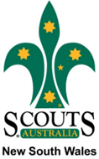 SECTION 1. Grounds SECTION 2. External of buildingSECTION 3. Inside the building (if relevant)Section 4. Fire safetySection 5. Site specific features SECTION 6. Asbestos If you are unaware of the status of the asbestos, check with the site manager.  If you are the site manager, refer to the WHS Procedure 25 Management of Asbestos for information on the requirements for managing the health and safety hazards of asbestos in buildings or contaminated soil.YOUR INSPECTIONName of Activity Centre:Date of inspection:Areas / buildings inspected:Areas / buildings inspected:Name of person doing  the inspection(please print):If the person doing the inspection is not the site manager or warden, a copy of this report must be given the site manager or warden.Name of person doing  the inspection(please print):If the person doing the inspection is not the site manager or warden, a copy of this report must be given the site manager or warden.Others consulted in this inspection (please print)Others consulted in this inspection (please print)Name of site Manager / Site warden: (please print)                                                     Site Managers comments:
It is the site manager/warden’s responsibility to ensure that corrective action are assigned and completed within a reasonable timeframe.  Copies of completed inspection checklists may be sent to Head of Risk, State Office for retention.Name of site Manager / Site warden: (please print)                                                     Site Managers comments:
It is the site manager/warden’s responsibility to ensure that corrective action are assigned and completed within a reasonable timeframe.  Copies of completed inspection checklists may be sent to Head of Risk, State Office for retention.GENERALHints to increase the effectiveness of your inspections to maximise guest comfort and safety:Always print the latest version of this checklist from the Scouts NSW web site, not from files saved elsewhere.Obtain a copy of the previous inspection so you can check that actions are closed outRefer to the current guest induction material and information provided at time of booking, and see if any changes are neededObtain information relating to the status of asbestos at this site (see section 2)Have print outs of WHS FORM 24.1 Record of Visual inspection of electrical items, to conduct a sample of visual inspections on electrical items of your choice at the same time.For CSP, BPSc and Alpine, site manager must update the WHS Action Plan.Some campsites may not have buildings so only need to complete relevant sections.DESCRIPTIONLook out for things like:Checked?Yes         No                  / NAChecked?Yes         No                  / NARecord any action taken or action requiredFENCES, GATES, STAR PICKETSMissing panels, sharp edges, broken locks. If adults or youths are likely to sit, lean or walk along the fence, does it seem sufficiently sturdy?  Uncapped star pickets or redundant start picketsVEGETATIONGeneral maintenance – length of grass, (especially in snake-prone areas), excessive weeds or shrubbery. Rubbish and abandoned items etc posing a trip hazard, or hazards in high winds. Dead branches, overhanging building or tent sites, branches at eye level. Diseased trees.PATHWAYSTrip, stumble or fall areas, including in low light.  Excess rubble, especially on gradients. Permanent man-built hazards should be identified somehow if relevant eg with white or yellow paint, better lighting etc.  Leaf litter or tree fruit that may cause a trip or slip hazardSTEPSLoose steps, poor condition, visible even in darkness.DRAINSOpen drains. Drain covers broken or missing LIGHTINGAll external lights working /serviceable?  Check in low light if possible.FLAG POLE & POLE STORAGEPole in good condition, flag hoisting rope secured to pole when not in use? Secure foundationsWATER SUPPLYTown water?  If not town water, is there a water quality monitoring plan and if not, are supplies marked ‘non potable’?GUARD RAILS & HANDRAILSFitted where appropriate, sections not secured, rotten timber logs or rails, sharp rusted edges, protruding nailsACCESS ROAD OR DRIVEWAYUneven surfaces, pot holes, hazardous drains of unprotected edges. Collision points.  INFORMATION PROVIDED TO USERSCompare what you see, with the information that is provided to guests at the time of booking.  Is the information useful and accurate?SIGNAGEAppropriate messaging. Speed limits appropriate? Helpful directions. Signs above (or well below) head height.  Securely fixed.CARPARKAppropriate speed limits and directions.  Car spaces are accessible and lines (if present) are visible.  Specific hazards and car spaces are identified to alert drivers eg with white or yellow paint.  REDUNDANT / DUMPED ITEMSUnused items should be removed.  They give a poor impression, can pose trip or impalement hazards and may encourage snakes etc.   UNRESOLVED HAZARDSAny areas that have been cordoned off or identified previously but remain unresolved.  Should have action plans to address properly.OtherDESCRIPTIONLook out for things like:Checked?Yes         No                  / NAChecked?Yes         No                  / NARecord any action taken or action requiredWALLSSharp, protruding or rusted areas. Broken cladding. Signs of rot or termites.  Loose bricks that might fall. If youth games are conducted here, issues could pose an elevated riskCONCRETE BLOCK 
Broken, slimy or sharp surfaces. If youth games are conducted here, issues could pose an elevated riskEAVES & GUTTERING
Describe the building eaves and construction material & method. Are there any broken or damaged fibre cement sheets? Are fibre cement sheets painted? Missing, rusted guttering sith signs of leakage or blockage eg leavesROOFING (inspect from ground level)Sign of leaks or damage.  Record the roofing materialWINDOWS General condition of window frames- rot, breakage, faulty Cracked, broken or missing glass. Excessive spiders webs/ dust etcCondition of security grills, or shutter guards (if fitted).  Any windows above a doorway should have toughened or shatterproof glassFront/back entry	Front/back entry	Front/back entry	Front/back entry	LIGHTING Is there a working light illuminating the front door access, path or steps?STEPS or RAMPS, ACCESS BRIDGES
Timber/Concrete, damaged or loose steps. If steps are over 1m above ground level is a handrail fitted? Entrapment hazards. Is there a secure handrail with toe board? Is handrail fitted with a Mid rail? Does handrail have infill mesh?TIMBER DECK / PATIO Raised or rotten floor boards? Is the deck over 1m high from ground level? Is a rail and mid rail fitted? Entrapment hazardsSINGLE DOOR Is the single door opening outwards?DOUBLE DOOR Are the double doors opening outwards?PANIC BARSAre emergency exit doors fitted with panic bars? Are the fire exit door handles in good operating order?SECURITY
Does the Group have a registered (master) security key system?LANDING Is there a level landing area in front of the door? Does the door open directly over the steps creating a potential hazard?DOOR CATCHAre holding hook catches fitted to prevent door/s from slamming shut?  Are the hooks in working order?OTHERDESCRIPTIONLook out for things like:Checked?Yes         No / NA Checked?Yes         No / NA Record any action taken or action requiredSTEPS or RAMPS
Timber/Concrete, damaged or loose steps. If steps are over 1m above ground level is a handrail fitted? Entrapment hazardsFLOORS & WALLS Protruding nails, splinters, holes and loose boards, Excessively slippery, Aisles and passageways kept clear of obstructions, Carpet, tiles etc secured to the floor.  Mats that pose a trip hazard.   Bear in mind the use of the room you are inspecting eg is it used for youth games?SUB FLOORSOnly inspect if safe to do so.   Presence of combustible materials. Signs of vermin, termites. Appropriately protected from unauthorised or unintentional entry.WINDOW FITTINGSWindow locks are working (if fitted).  Are window locks required? Condition of blinds / curtains (if fitted), Windows actually to functionREDUNDANT ITEMS
Evidence of redundant, faulty equipment that is no longer used should be disposed of.  BATHROOMSBATHROOMSBATHROOMSBATHROOMSBATHROOMSAppearance – tidiness and cleanliness of toilets, basins and floors.  Are the bathrooms appropriately designed as male / female?  Are they sufficiently private / segregated considering the anticipated users?TOILETSToilets – check that they flush and do not leak. Condition of toilet seats and lids – presence of cracks etcHAND WASHING FACILITIESHand washing facilities – sufficient and adjacent to bathroom.  Adequacy of soap dispensers or soap holders. Condition of paper towels and towel dispensers (if provided).  Cloth hand towels are not acceptable due to hygiene issues.  Basins are clean and plugs are supplied (if relevant)SHOWERSShowers - taps and fittings work and do not leak.   Shower head /rose functions correctly.  Condition of soap holders.  Broken fittings or sharp surfaces.BATHROOM FLOORIs the bathroom floor in good condition and easy to keep clean?  WATER SUPPLYIs hot water temperature set to between 50-55 degrees centigrade?CHEMICALSCleaning chemicals stored out of reach of children. Safety Data Sheets made available for hazardous materials.DESCRIPTIONLook out for things like:Checked?Yes         No                           / NAChecked?Yes         No                           / NARecord any action taken or action requiredKITCHENSKITCHENSKITCHENSKITCHENSSINKTaps work, signs of leakage, including under sinkFLOORFloor surface in good condition, able to be cleaned eg no peeled vinylURNUrn or hot water taps worksELECTRICAL EQUIPMENT Proximity to water sources – is it sufficiently separated? Look for signs of melted cords on sandwich maker.LAYOUT Is the layout functional?  Is there a walkway through the kitchen – how is this managed safely?HAND WASHINGHand washing facilities adequate.  Does the soap dispenser contain soap?  Check for soap dispensers that spill onto the floor casing a slip hazard. For commercial kitchens – is there a protocol for ensuring the dispenser is refilled when required? COMMERCIAL KITCHENSIs the kitchen classed as commercial kitchen? If yes, see additional items below.  If no, continue to next section.FIRE FIGHTING – mandated for commercial kitchens
Presence of first blanket and fire extinguisher Tested and taggedSEGREGATION of WORK AREAS - important for commercial kitchens Hot works area is sufficiently separated from other work areas. Caterers’ work area is sufficiently separated from guests / serving areas.  There is appropriate signage / identification / roped off etcVERMIN CONTROLAdequate, appropriate and up to date vermin control.FRIDGES – commercial kitchensFridge and freezer temperature control and gaugesCHEMICALS (Commercial kitchens)
Safety Data Sheets available for all chemicals.  All containers labelled correctly.  Stored appropriately - keeping in mind possible accessibility by young children.  Chemicals not stored on top of hot water service.CLEANING EQUIPMENTStored close to where used.  Equipment is segregated appropriately ie bathroom equipment not used for kitchen.FOOD STORAGEContainers clean, sealed and appropriately labelled.  Expiry dates are current (where relevant).  Food protected from direct sun or heat. KITCHEN SHELVING
Shelving/overhead cupboards sturdy.  Breakable, heavier items stored only down low and lighter, non-breakable stored up higher.  Safe access to stored items above the head. Any ladders present are in good condition and kept away from unauthorised useOTHERDESCRIPTIONLook out for things like:DESCRIPTIONLook out for things like:Checked ?Yes        No/ NAChecked ?Yes        No/ NARecord any action taken or action requiredELECTRICALELECTRICALELECTRICALELECTRICALELECTRICALRCDIs an RCD (residual Current Device) installed? Has it been tested:Push button test every 6 monthsTrip time test: every 2 yearsReference: WHS PRO24 Electrical SafetyPOWER POINTS ETCPOWER POINTS,  LIGHT SWITCHES AND POWER BOARD, CORDS AND APPLIANCESHas the equipment been tested and tagged as per the frequencies shown in WHS PRO24 Electrical Safety?
Perform an annual sample of visual inspections and completed WHS Form 24.1 Record of Visual inspection of electrical items.EXTENSION CORDSTrip hazards from extension cords. Extension cords that are unnecessarily long.  Condition of plug and cords.LIGHT FITTINGSLight fittings are secure and fit for purposeAPPLIANCESLook for any damaged or redundant appliances.  Refer to Disposal of electrical items in  WHS PRO24 Electrical SafetyHEATERS, FANSLock for evidence of non-compliance with the guest policy regarding heaters (if any).  Adequate guarding of heaters and fansMETER BOXElectrical meter box lockable using a local power authority lockOUTDOOR EQUIPMENTIs there evidence of electrical equipment being use outdoors?  If so, is a portable RCD used?
Reference: WHS PRO24 Electrical SafetyTERMITES?WHITE ANTSHas a pest inspection been carried out (if relevant)?OTHERDESCRIPTIONLook out for things like:Checked ?Yes     No / NAChecked ?Yes     No / NARecord any action taken or action requiredExtinguishersExtinguishers and signs clearly visible, Extinguishers mounted on wall brackets, Any missing fire extinguishers Do all fire extinguishers have an inspection tag fitted (stamped yellow metal tag)? And tested within the past year. Do the extinguisher class appear to be an appropriate choice for the location (read the signage regarding what type of fire the extinguisher is for) Is the correct Fire Extinguisher hanging in the correct place?If any fire extinguisher is empty or has been accidentally discharged, it must be recharged and tested by supplier.Hose reel Condition of hose reel.  Is the hose stored neatly.. Any leakageClear, unobstructed access. Is there a fire reel sign mounted above reel or indicating location?Smoke detectors Does the Scout hall have Smoke Detectors installed? Are they Battery or Mains Operated? If battery operated, battery must be replaced every 6 months. Indicate date replaced. If the smoke detectors are positioned too high for members to service battery changes safely contact service provider for maintenance.Sprinklers Does the Activity Centre have an external sprinkler system if located in bushland?Fire blanketIs there a fire blanket mounted on the wall of the kitchen?  Has it been tested and tagged?Emergency exit signs Does the hall have Emergency Exit Signs? Are they illuminated? If not working, qualified electrician to service.Signs located in areas where there is a risk of damage should be caged. Has a protective guard been fitted?Has a fire safety certificate been lodged with the LGA (council or shire)? Is a copy of the Fire Safety Certificate on display at the site?Is the Emergency Evacuation Plan on display?  Are the names of the emergency warden and first aiders included?Does the site manager (or delegate) explain the emergency procedures at the time of hiring?Does the Group carry out Evacuation Drills for each section at least once per year and review processes if necessary?OTHER:DESCRIPTIONLook out for things like:Checked ?Y           N / NAChecked ?Y           N / NARecord any action taken or action requiredBoat RampExcessively slimy or slippery areas.  Damaged surfaces, protruding nailsPool Adequate fencing.  Gate lock functions properly. Visually clean, with records of maintenance and water testing. Surfaces in good condition.
 
Current resuscitation signs (check for current version on-line). Procedures in place for responding to contamination by vomit, human faeces. Store rooms / Equipment stores / Filing roomsAdequate security and protocol for managing access to authorised people / securing when not in use.  WWhere personal files are kept, must be secure.  Staff are aware of mandatory reporting in case of security breach.  Do not keep personal files unless essential. Items labelled /located in an orderly fashion.  Equipment usage log is kept for activity equipment.DESCRIPTIONLook out for things like:Checked ?Y           NChecked ?Y           NRecord any action taken or action requiredASBESTOS REGISTERIf asbestos is present or assumed in the building or the soli, is there an asbestos register available on site (eg inside the meter box)?  SIGNAGE / LABELS
Are asbestos labels used to indicate the presence of asbestos?CONDITION OF ASBESTOS 
Is the asbestos material in good, unbroken, painted order? NB: Only observe the asbestos if it is safely accessible and do not scrape the material or paint. Report issues immediately to the site manager or camp warden.